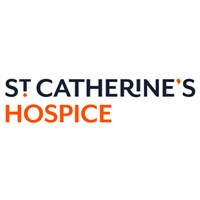 Performance in initiating research Q1 2019-20Performance in initiating research Q1 2019-20REC reference numberIRAS numberName of studyDate Site InvitedSite SelectedHRA ApprovalSite Confirmed by SponsorNon Confirmation StatusSite Ready to StartFirst Patient RecruitedReasons for delay17/EM/0212222015StOICAn observational study of diagnostic criteria, clinical features and management of opioid induced constipation (OIC) in patients with cancer pain1 December 201721 March 201831 January 201819 March 2018N/A16 April 201817 April 2018N/A18/SC/0031238243Prosec 3A multi-centre evaluation of excessive saliva management in patients with Motor Neurone Disease14 September 201814 September 201821 January 201931 January 2019N/A06 February 2019N/AN/AREC reference numberIRAS numberName of studyRecruitment targetDate agreed to recruit target byRecruitment by agreed dateTotal recruitmentClosed to Recruitment dateReason for closureAlcohol Study An observational study investigating the prevalence and impact of alcohol-related problems in cancer patients and their non-professional caregivers5030 March 20181621825 September 2018Recruitment completed